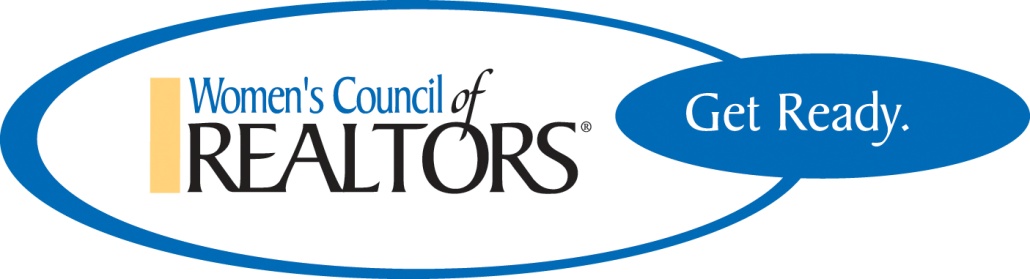 The Women’s Council of REALTORS® is the 12th largest women’s organization in the country!  We are a network of successful REALTORS®, advancing women (and men) as professionals and leaders in business, the industry and the communities we serve.               NETWORKING		       BUSINESS SKILLS	       COMMUNITY INVOLVEMENT		   EDUCATIONThe Fredericksburg Chapter was chartered in 2012. We currently have approximately 42 members, and 11 Local Affiliate businesses. Our Chapter was named 2013 NEW CHAPTER OF THE YEAR out of 230+ chapters nationwide!Our Programs are designed to ADD VALUE to our members in their professional and personal lives. Here’s a sample of the programs we’ve provided:Fredericksburg Mayor Mary Katherine Greenlaw speaking on leadershipDeputy Sheila Jones demonstrating safety skills for REALTORS®A panel of local appraisers sharing the ins and outs of valuing our marketLem Marshall speaking on the Mortgage Market (CE credit offered)Congressman Rob WittmanA panel of top producers from WCR Chapters across VirginiaShoes, Sips & Satchels 2013 – an amazing evening offering food, wine, and a silent auction of designer shoes and purses raising over $13,000 to benefit EMPOWER House.Blake Hegeman (VAR Legal Counsel) providing insight on Risk Management for Social Media (CE credit offered)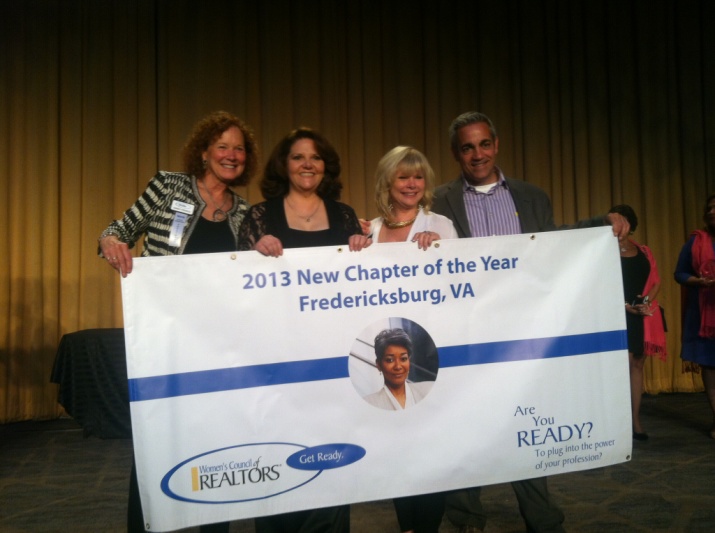 Silent Auction to benefit Thurman Brisben Center – raised over $2500.Fashion Show at Chico’s showcasing professional and casual stylesA panel of local homebuildersJoin us the second Monday of each month from 12:00-1:30 p.m. in the FAAR classroom. A light lunch is provided.Contact Lori Feldhaus, Membership Chairman, for more information – 540-809-2088 or lfeldhaus@assist2sell.comOr join online at http://www.WCR.comLike us on Facebook! 	https://www.facebook.com/groups/FredericksburgWCR/ANNUAL DUES OF $171.00 PROVIDE PROGRAMS OF VALUE, NETWORKING OPPORTUNITIES, LIGHT LUNCH, AND PROFESSIONAL DEVELOPMENT!Upcoming Programs:July 10 – Build Day at Habitat for Humanity Women Build SiteAugust 10 – Pool Party at the Straleys – Day of  Fun & SunSeptember 8 – Fashion for the Professional – Meeting Held at Chico’sOctober 13 – Personality Profiling & Election of Officers for 2015November 13 – Installation of Officers for 2015 w/ Guest Speaker Terrie Suit, CEO of VARDecember 8 – Community Outreach/Day of Sharing – Secret Santa and Potluck